                                                           Jídelníček                                             13.12.-17.12.2021                Vedoucí školní jídelny: Eva Veličková              Kuchařka: Gabriela Snašelová               Pitný režim zajištěn po celý den.PřesnídávkaObědSvačinaPondělíPomazánka z taveného sýra 7Lámankový chléb 1,6,7,11,12Mléko 7Polévka zeleninová s vejci 1,3,7,9Hrachová kaše s cibulkou 1,7Chléb 1Sterilovaný okurekČaj 12, OvoceDobrá sardinková pomazánka 3,4,7,10Raženka 1Čaj ovocnýRajče cherryÚterýPomazánka tvarohová s cibuli a pažitkou 7Dalamánek 1Bílá káva 1,7OvocePolévka mléčná se strouháním 1,3,7Pečené kuře na majoránce 1Slezské bramborové nočky 1Dušené hlávkové zelí 1MinerálkaMedové máslo 7Chléb 1Mléko 7StředaPomazánka sójová s vejci 3,6,7Chléb 1Granko 6,7ŘedkvičkaPolévka jahelná se zeleninou 9Telecí nudličky po Znojemsku 1Těstoviny 1Zeleninová přízdoba /Rajče/Čaj 12Jogurtové mléko ochucené 7,12Banketka 1OvoceČtvrtekObložený chlebíček /veka/ 1,3,7Čaj s citronemOvocný talířDětský punčPolévka hovězí s masem a nudlemi 1,7,9Losos pečený na másle 1,4,7Bramborová kaše 7Zel. obloha /hl. salát, steril. kukuřice/Vánoční dezert 1,3,7Zeleninová pomazánka se sýrem 3,7,9,10Chléb 1Mléčné Caro 1,7PátekŠpenátová pomazánka 1,3,7Slunečnicový chléb 1Švédský čaj 7Polévka drožďová s bramborem 1,7Rizoto z vepřového masa /Srbské/ 7Salát z červené řepy s jablkyOvoceCereální raženka s Lučinou 1,6,7,11KapieMalcao 1,7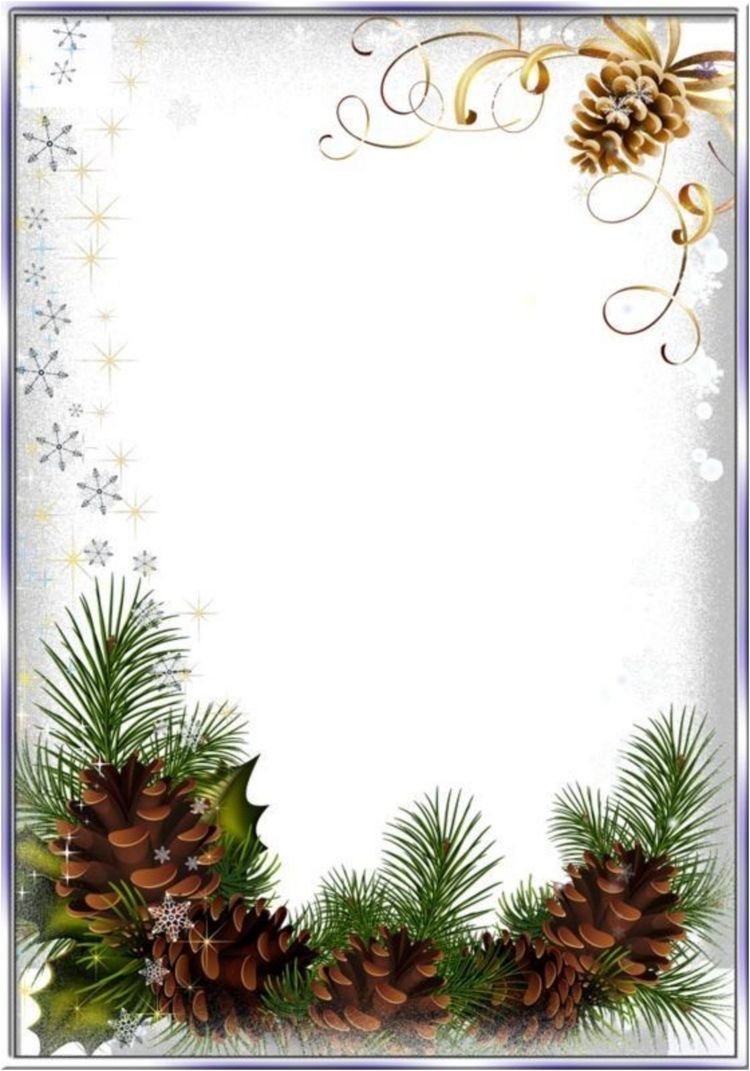 